VÍKENDOVÁ NABÍDKAPOLÉVKA:0,35l  Lososový krém s kapkou zakysané smetany (1,4,7,9)                  96 KčHLAVNÍ CHOD:350g Vepřový T-Bone steak na grilu s avokádovou salsou, opékaný brambor s tymiánem (1)                                                                                          366 Kč350g Túrós csusza (Maďarské tvarohové těstoviny se zakysanou smetanou a vypraženou slaninou) (1,3,7)                                     			         221 Kč                 DEZERT:Kremšnit s listového těsta (1,3,7)            						  79 Kč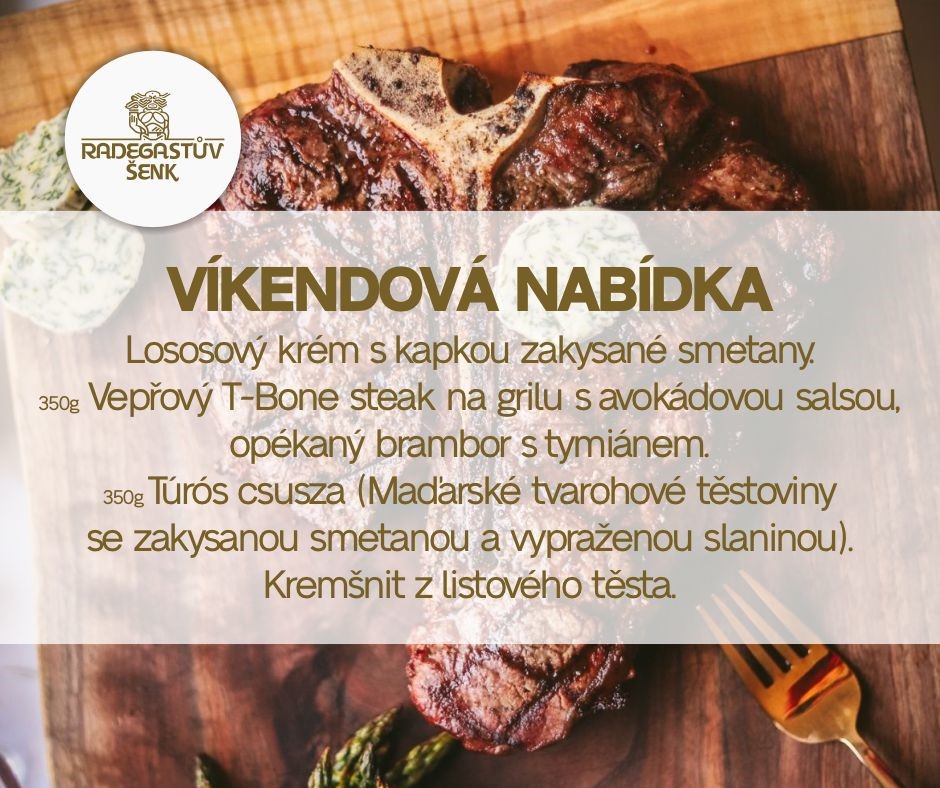 